物体にはたらく力のつり合いがくずれると、物体は運動をはじめる。教科書は（　　ストロボスコープ　　）をつかってその運動のようすを調べている。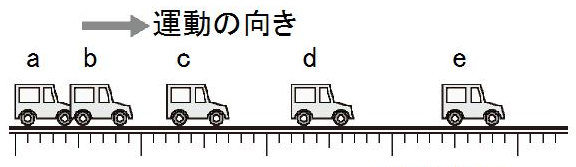 上の図はミニカーをストロボ写真で撮った時のようすです。ストロボ写真の物体の間隔は、同じ時間に物体が移動した距離を示している。　間隔が狭い　→　移動距離が（　　短い　　）　→　物体の速さが（　　遅い　　）　間隔が広い　→　移動距離が（　　長い　　）　→　物体の速さが（　　速い　　）物体の速さを調べるためには一定時間（１秒、１時間等）の（　　移動距離　　）を正確に測定する必要がある。この計算は小学校のときから知っていますね。早い話が　速さ ＝ 距離 ÷ 時間　で計算します。例　物体が５秒間で１０ｍ移動したときの速さは、　１０ｍ　÷　５秒　＝　２ｍ／ｓ　となる一般的な速さの単位には、１秒あたりの移動距離ｍを表す　 （  　メートル毎秒　 　記号　　　ｍ／ｓ　）１時間あたりの移動距離ｋｍを表す（　キロメートル毎時　　記号　  ｋｍ／ｈ　）が使われている。・歩く（普通の人　4 km／ｈ　＝　111 cm／秒） ・走る（１００ｍ走　  ３６ｋｍ／ｈ　＝  10ｍ／秒）・泳ぐ（五輪選手　8 km／ｈ　＝    2.2m／秒）  ・投げる（プロ野球　１５０ｋｍ／ｈ　＝　42ｍ／秒）・伸びる：爪（0.004 mm／ ｈ＝ 4μm ／ｈ）、髪の毛（0.011 mm／ｈ ＝ 11 μm/ ｈ）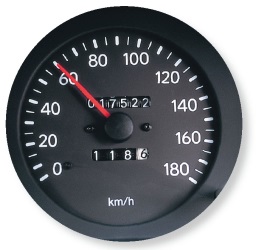 速さには　　物体がある時間の間、同じ速さで移動したと考えたときの速さ（　　平均の速さ　　　）と　　自動車のスピードメーターのように刻々と変化するその瞬間の速さ（　　瞬間の速さ　　）がある。問題①　あなたの５０ｍ走のタイムからあなたの走る速さは秒速何ｍですか？計算して求めなさい。②　42.195ｋｍを走るマラソンの世界記録は2時間03分59秒です。この選手は秒速何ｍで走ったか？５．６７ｍ／ｓその瞬間の速さの変化を調べるのに便利なのが（　　記録タイマー　　）です。記録タイマーは一定の時間の間隔東日本では１秒間に（　５０　回）打点します。（西日本では６０回）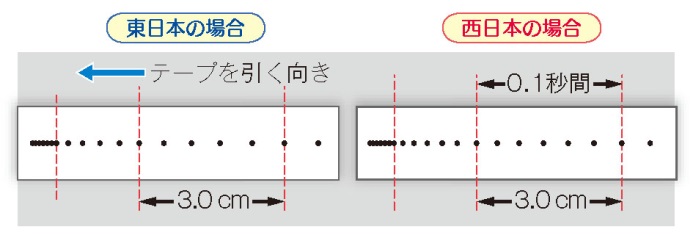 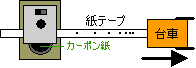 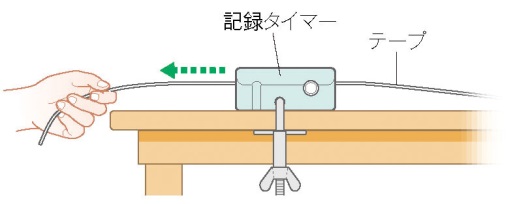 ①　適当な長さに切ったテープの一端を、記録タイマーのテープガイドに通してから、物体にセロハンテープなどで固定する。②　スイッチを入れて記録タイマーを作動させ、物体を運動させてテープを引っ張らせる。③　テープに記録させた打点が重なり合わないで、はっきり分離できるところから、物体の運動を調べる。0.1秒ごとの物体の移動距離を調べるには、（　　５打点　　）ずつの間隔をはかればよい。記録タイマーに記される打点にはきまりがある。下の図に注目しようテープをゆっくり引いたとき　→　打点は（　長くなる　）　・・････　・　・　・　・　テープを早くひいたとき　　　→　打点は（　短くなる　）　・　　・　　　　・　　　・【練習問題】　それぞれの速さを求めなさい。（単位はｃｍ／秒です）①　５打点で１５ｃｍ進んだ	(式)②				(式)　　＜　　　２５ｃｍ　　＞【注意】（　打点　）とは点「・」そのものというより「・」～「・」の打点間を表します。０.１秒といえば、かなり短い時間なので、ここでの速さは（　　瞬間の速さ　　）と見なすこともできます。台車に紙テープをつけ、記録タイマーを通すと、いろいろな運動における速さと時間の関係がわかります。実習　記録タイマーのテープを自分の手で動かして、自分の手が出せる「最高速」を測ってみよう。テープが動いた距離はものさしで測ろう。※記録を貼り付け、長さを測って速さを求めよう！　３年　　組　　番　氏名　　　　　　　　　　　　　　　　